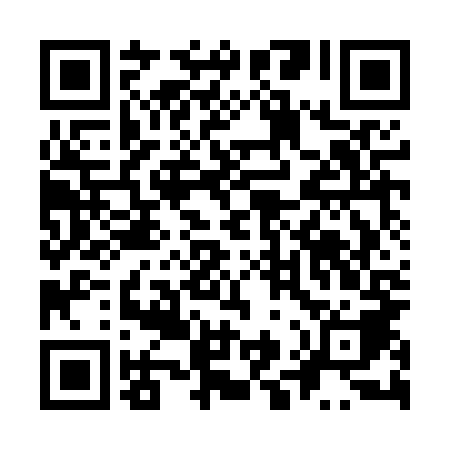 Ramadan times for Skarydzew, PolandMon 11 Mar 2024 - Wed 10 Apr 2024High Latitude Method: Angle Based RulePrayer Calculation Method: Muslim World LeagueAsar Calculation Method: HanafiPrayer times provided by https://www.salahtimes.comDateDayFajrSuhurSunriseDhuhrAsrIftarMaghribIsha11Mon4:184:186:1011:573:505:465:467:3112Tue4:164:166:0711:573:525:485:487:3313Wed4:134:136:0511:573:535:495:497:3414Thu4:114:116:0311:563:555:515:517:3615Fri4:084:086:0111:563:565:535:537:3816Sat4:064:065:5811:563:575:545:547:4017Sun4:034:035:5611:563:595:565:567:4218Mon4:014:015:5411:554:005:585:587:4419Tue3:583:585:5211:554:015:595:597:4620Wed3:563:565:4911:554:036:016:017:4821Thu3:533:535:4711:544:046:036:037:5022Fri3:513:515:4511:544:056:046:047:5223Sat3:483:485:4211:544:076:066:067:5424Sun3:453:455:4011:534:086:086:087:5625Mon3:433:435:3811:534:096:096:097:5826Tue3:403:405:3611:534:116:116:118:0027Wed3:373:375:3311:534:126:136:138:0228Thu3:353:355:3111:524:136:146:148:0429Fri3:323:325:2911:524:146:166:168:0630Sat3:293:295:2611:524:166:186:188:0831Sun4:264:266:2412:515:177:207:209:101Mon4:244:246:2212:515:187:217:219:122Tue4:214:216:2012:515:197:237:239:153Wed4:184:186:1712:505:217:257:259:174Thu4:154:156:1512:505:227:267:269:195Fri4:124:126:1312:505:237:287:289:216Sat4:094:096:1112:505:247:307:309:237Sun4:064:066:0812:495:257:317:319:268Mon4:034:036:0612:495:277:337:339:289Tue4:004:006:0412:495:287:357:359:3010Wed3:573:576:0212:495:297:367:369:33